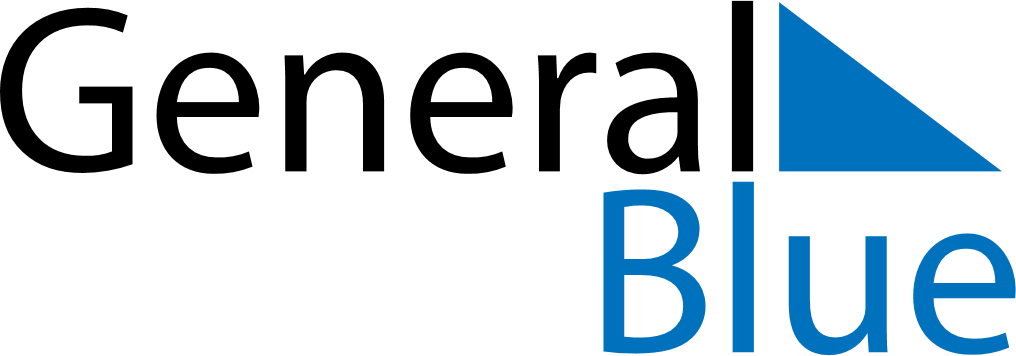 March 2030March 2030March 2030BangladeshBangladeshMONTUEWEDTHUFRISATSUN1234567891011121314151617Mujib’s Birthday & Children’s Day1819202122232425262728293031Genocide Remembrance DayIndependence Day